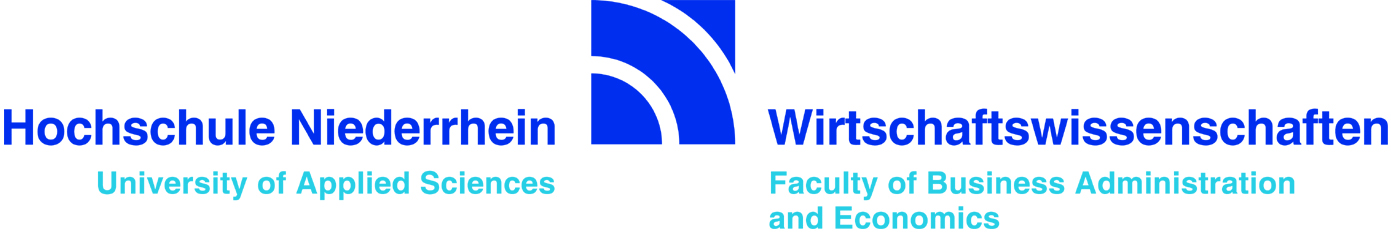 Lectures taught in English at the Faculty of Business Administration and Economics 2013/14Within the Bachelor programme:Module in German				 Module in English 
Within the Master programme: 
Additionally all students are able to take language courses at the language center of Hochschule Niederrhein / University of Applied Sciences (2 cp)Wirtschaftsenglisch Grundlagen Basics of Business EnglishBBW 206015 cpWirtschaftsenglischVertiefungConsolidation of Business EnglishBBW 306015 cpMikroökonomie (Projekt in Absprache mit dem Dozenten)Microeconomics (Project in accordance to the lecturer)BBW 3045 cpAktuelle Fragen der regionalen Wirtschaft (Projekt in Absprache mit dem Dozenten)Methods in Empirical Economic Research in Economics (Project in accordance to the lecturer)BBW 305015 cpMakroökonomie MacroeconomicsBBW 4045 cpInterkulturelle Kompetenz Intercultural CompetenceBBW 506015 cpInternational Class (Bewerbungsverfahren im Mai für Wintersemester)International Class (application procedure in may for wintersemester)BBW 506025 cpCorporate Finance(Modul besteht aus einem englischen und deutschsprachigen Teil)Corporate Finance(Module consists of an english and german Part)BBW 4015 cpInternational Finance (Modul besteht aus einem englischen und deutschsprachigen Teil)International Finance(Module consists of an english and german Part)BBW 305055 cpEuropean Economic PolicyEuropean Economic PolicyBBW 506045 cpInternational MarketingInternational MarketingBBW 40505 5 cpInternational Management I(Modul besteht aus einem englischen und deutschsprachigen Teil)International Management I(Module consists of an english and german Part)BBW 402055 cpInternational Management IIInternational Management IIBBW 502055 cpBusiness EconomicsBusiness EconomicsMBM 105015 cpPurchasing and International Marketing (Modul besteht aus einem englischen und deutschsprachigen Teil)Purchasing and International Marketing  (Module consists of an english and german Part)MBM 1035 cpInternational Management I (Modul besteht aus einem englischen und deutschsprachigen Teil)International Management I(Module consists of an english and german Part)MBM 101055 cpInternational Management IIInternational Management IIMBM 202055 cpBanking and Finance ManagementBanking and Finance ManagementMBM 2035 cpInternational EconomicsInternational EconomicsMBM 3035 cpInterkulturelle Kommunikation in der Fachsprache WirtschaftsenglischIntercultural communication in business EnglishMBM 206015 cp